CIC | DC Corrections Information Council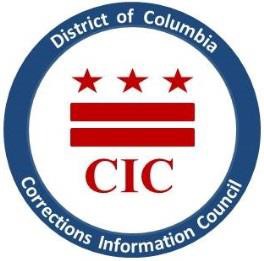  CIC Board Meeting Thursday, July 20, 2023 6:00 PM 
Location: Marion S. Barry, Jr. Building. 441 4th St NW,  Room 1107 Washington, DC 20001WelcomingRoll Call April meeting minutes reviewExecutive Director reportBOP updatesDOC updatesCurrent & Upcoming projects (thematic reports and information sheets)Q&A and Closing Remarks  Closed Portion with Executive Director and CIC Board to discuss personnel matters, 
pursuant to DC Code §2-575(B)(10)This meeting is governed by the Open Meetings Act. Please address any questions or complaints arising under this meeting to the Office of Open Government at opengovoffice@dc.gov